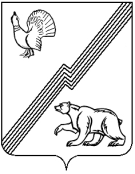 АДМИНИСТРАЦИЯ ГОРОДА ЮГОРСКАХанты-Мансийского автономного округа – Югры ПОСТАНОВЛЕНИЕот 29 декабря 2020 года                                                                                                               № 1993О внесении изменений в постановление администрации города Югорска от 30.10.2018 № 3003 «О муниципальной программе города Югорска «Социально-экономическое развитие и муниципальное управление»В соответствии с постановлением администрации города Югорска от 01.11.2019 № 2359 «О модельной муниципальной программе города Югорска, порядке принятия решения                       о разработке муниципальных программ города Югорска, их формирования, утверждения и реализации в соответствии с национальными целями развития», в связи с уточнением объёмов финансирования программных мероприятий:1. Внести в приложение к постановлению администрации города Югорска от 30.10.2018 № 3003 «О муниципальной программе города Югорска «Социально-экономическое развитие и муниципальное управление» (с изменениями от 29.04.2019 № 887, от 10.10.2019 № 2190,                   от 31.10.2019 № 2340, от 23.12.2019 № 2755, от 23.12.2019 № 2756, от 09.04.2020 № 541,                        от 29.06.2020 № 846, от 17.08.2020 № 1119, от 28.09.2020 № 1375) следующие изменения:1.1. В паспорте муниципальной программы строку «Параметры финансового обеспечения муниципальной программы» изложить в следующей редакции: «   ».1.2. Абзац девятый раздела 2 изложить в следующей редакции: «мероприятие 2.1 «Оказание мер поддержки субъектам малого и среднего предпринимательства, в том числе осуществляющим деятельность в отраслях, пострадавших от распространения новой коронавирусной инфекции» включает в себя предоставление субсидий на возмещение части затрат субъектам малого и среднего предпринимательства, осуществляющим социально значимые виды деятельности, а также предоставление в  2020 году неотложных мер поддержки субъектам малого и среднего предпринимательства, осуществляющим деятельность в отраслях, пострадавших от распространения новой коронавирусной инфекции, в порядке предусмотренном администрацией города Югорска;».1.3. В разделе 3 после абзаца двадцать девятого дополнить абзацем следующего содержания: «- предоставление неотложных мер поддержки субъектам малого и среднего предпринимательства, осуществляющим деятельность в отраслях, пострадавших от распространения новой коронавирусной инфекции в виде возмещения затрат в 2020 году на жилищно-коммунальные услуги.». 1.4. Таблицу 2 изложить в новой редакции (приложение).2. Опубликовать постановление в официальном печатном издании города Югорска, разместить на официальном сайте органов местного самоуправления города Югорска и в государственной автоматизированной системе «Управление».3. Настоящее постановление вступает в силу после его официального опубликования.4. Контроль за выполнением постановления возложить на директора департамента экономического развития и проектного управления администрации города Югорска                      И.В. Грудцыну.Глава города Югорска                                                                                              А.В. БородкинПриложениек постановлениюадминистрации города Югорскаот 29 декабря 2020 года № 1993Таблица 2Распределение финансовых ресурсов муниципальной программыПараметры финансового обеспечениямуниципальной программы Общий объем финансирования муниципальной программы составляет 5 162 985,8 тыс. рублей, в том числе:2019 год – 566 358,8 тыс. рублей;2020 год – 552 228,3 тыс. рублей;2021 год – 444 444,8 тыс. рублей;2022 год – 429 954,7 тыс. рублей;2023 год – 396 249,9 тыс. рублей;2024 год – 396 249,9 тыс. рублей;2025 год – 396 249,9 тыс. рублей;2026-2030 годы – 1 981 249,5 тыс. рублейНомер строкиНомер основного мероприятияОсновные мероприятия муниципальной программы (их связь с целевыми показателями муниципальной программы)Ответственный исполнитель/ соисполнитель (наименование органа или структурного подразделения, учреждения)Финансовые затраты на реализацию (тыс. рублей)Финансовые затраты на реализацию (тыс. рублей)Финансовые затраты на реализацию (тыс. рублей)Финансовые затраты на реализацию (тыс. рублей)Финансовые затраты на реализацию (тыс. рублей)Финансовые затраты на реализацию (тыс. рублей)Финансовые затраты на реализацию (тыс. рублей)Финансовые затраты на реализацию (тыс. рублей)Финансовые затраты на реализацию (тыс. рублей)Финансовые затраты на реализацию (тыс. рублей)Номер строкиНомер основного мероприятияОсновные мероприятия муниципальной программы (их связь с целевыми показателями муниципальной программы)Ответственный исполнитель/ соисполнитель (наименование органа или структурного подразделения, учреждения)Источники финансированияВсегов том числе по годам:в том числе по годам:в том числе по годам:в том числе по годам:в том числе по годам:в том числе по годам:в том числе по годам:в том числе по годам:Номер строкиНомер основного мероприятияОсновные мероприятия муниципальной программы (их связь с целевыми показателями муниципальной программы)Ответственный исполнитель/ соисполнитель (наименование органа или структурного подразделения, учреждения)Источники финансированияВсего20192020202120222023202420252026 - 2030А123456789101112131Подпрограмма I  «Совершенствование системы муниципального стратегического управления, реализация отдельных государственных полномочий»Подпрограмма I  «Совершенствование системы муниципального стратегического управления, реализация отдельных государственных полномочий»Подпрограмма I  «Совершенствование системы муниципального стратегического управления, реализация отдельных государственных полномочий»Подпрограмма I  «Совершенствование системы муниципального стратегического управления, реализация отдельных государственных полномочий»Подпрограмма I  «Совершенствование системы муниципального стратегического управления, реализация отдельных государственных полномочий»Подпрограмма I  «Совершенствование системы муниципального стратегического управления, реализация отдельных государственных полномочий»Подпрограмма I  «Совершенствование системы муниципального стратегического управления, реализация отдельных государственных полномочий»Подпрограмма I  «Совершенствование системы муниципального стратегического управления, реализация отдельных государственных полномочий»Подпрограмма I  «Совершенствование системы муниципального стратегического управления, реализация отдельных государственных полномочий»Подпрограмма I  «Совершенствование системы муниципального стратегического управления, реализация отдельных государственных полномочий»Подпрограмма I  «Совершенствование системы муниципального стратегического управления, реализация отдельных государственных полномочий»Подпрограмма I  «Совершенствование системы муниципального стратегического управления, реализация отдельных государственных полномочий»Подпрограмма I  «Совершенствование системы муниципального стратегического управления, реализация отдельных государственных полномочий»21.1Организационно-техническое и финансовое обеспечение деятельности администрации города Югорска и обеспечивающих учреждений, обеспечение мер социальной поддержки отдельным категориям граждан  (1,2)Управление бухгалтерского учета и отчетности администрации города Югорскавсего1 984 124,0169 904,9176 050,5167 312,0163 428,6163 428,5163 428,5163 428,5817 142,531.1Организационно-техническое и финансовое обеспечение деятельности администрации города Югорска и обеспечивающих учреждений, обеспечение мер социальной поддержки отдельным категориям граждан  (1,2)Управление бухгалтерского учета и отчетности администрации города Югорскафедеральный бюджет103 312,19 350,08 235,88 343,48 598,18 598,18 598,18 598,142 990,541.1Организационно-техническое и финансовое обеспечение деятельности администрации города Югорска и обеспечивающих учреждений, обеспечение мер социальной поддержки отдельным категориям граждан  (1,2)Управление бухгалтерского учета и отчетности администрации города Югорскабюджет автономного округа193 655,714 981,917 761,516 001,516 101,216 101,216 101,216 101,280 506,051.1Организационно-техническое и финансовое обеспечение деятельности администрации города Югорска и обеспечивающих учреждений, обеспечение мер социальной поддержки отдельным категориям граждан  (1,2)Управление бухгалтерского учета и отчетности администрации города Югорскаместный бюджет 1 687 156,2145 573,0150 053,2142 967,1138 729,3138 729,2138 729,2138 729,2693 646,061.1Организационно-техническое и финансовое обеспечение деятельности администрации города Югорска и обеспечивающих учреждений, обеспечение мер социальной поддержки отдельным категориям граждан  (1,2)Управление бухгалтерского учета и отчетности администрации города Югорскаиные внебюджетные источники0,00,00,00,00,00,00,00,00,071.1Организационно-техническое и финансовое обеспечение деятельности администрации города Югорска и обеспечивающих учреждений, обеспечение мер социальной поддержки отдельным категориям граждан  (1,2)МКУ «Централизованная бухгалтерия»всего246 912,722 240,323 672,421 000,020 000,020 000,020 000,020 000,0100 000,081.1Организационно-техническое и финансовое обеспечение деятельности администрации города Югорска и обеспечивающих учреждений, обеспечение мер социальной поддержки отдельным категориям граждан  (1,2)МКУ «Централизованная бухгалтерия»федеральный бюджет0,00,00,00,00,00,00,00,00,091.1Организационно-техническое и финансовое обеспечение деятельности администрации города Югорска и обеспечивающих учреждений, обеспечение мер социальной поддержки отдельным категориям граждан  (1,2)МКУ «Централизованная бухгалтерия»бюджет автономного округа0,00,00,00,00,00,00,00,00,0101.1Организационно-техническое и финансовое обеспечение деятельности администрации города Югорска и обеспечивающих учреждений, обеспечение мер социальной поддержки отдельным категориям граждан  (1,2)МКУ «Централизованная бухгалтерия»местный бюджет 246 912,722 240,323 672,421 000,020 000,020 000,020 000,020 000,0100 000,0111.1Организационно-техническое и финансовое обеспечение деятельности администрации города Югорска и обеспечивающих учреждений, обеспечение мер социальной поддержки отдельным категориям граждан  (1,2)МКУ «Централизованная бухгалтерия»иные внебюджетные источники0,00,00,00,00,00,00,00,00,0121.1Организационно-техническое и финансовое обеспечение деятельности администрации города Югорска и обеспечивающих учреждений, обеспечение мер социальной поддержки отдельным категориям граждан  (1,2)МКУ«Служба обеспечения органов местного самоуправления»всего591 168,749 173,050 995,750 000,049 000,049 000,049 000,049 000,0245 000,0131.1Организационно-техническое и финансовое обеспечение деятельности администрации города Югорска и обеспечивающих учреждений, обеспечение мер социальной поддержки отдельным категориям граждан  (1,2)МКУ«Служба обеспечения органов местного самоуправления»федеральный бюджет0,00,00,00,00,00,00,00,00,0141.1Организационно-техническое и финансовое обеспечение деятельности администрации города Югорска и обеспечивающих учреждений, обеспечение мер социальной поддержки отдельным категориям граждан  (1,2)МКУ«Служба обеспечения органов местного самоуправления»бюджет автономного округа0,00,00,00,00,00,00,00,00,0151.1Организационно-техническое и финансовое обеспечение деятельности администрации города Югорска и обеспечивающих учреждений, обеспечение мер социальной поддержки отдельным категориям граждан  (1,2)МКУ«Служба обеспечения органов местного самоуправления»местный бюджет591 168,749 173,050 995,750 000,049 000,049 000,049 000,049 000,0245 000,0161.1Организационно-техническое и финансовое обеспечение деятельности администрации города Югорска и обеспечивающих учреждений, обеспечение мер социальной поддержки отдельным категориям граждан  (1,2)МКУ«Служба обеспечения органов местного самоуправления»иные внебюджетные источники0,00,00,00,00,00,00,00,00,0171.2Осуществление отдельного государственного полномочия  по осуществлению деятельности по опеке и попечительству (3)Отдел опеки и попечительства администрации города Югорскавсего584 285,441 328,346 173,348 332,749 827,949 827,949 827,949 827,9249 139,5181.2Осуществление отдельного государственного полномочия  по осуществлению деятельности по опеке и попечительству (3)Отдел опеки и попечительства администрации города Югорскафедеральный бюджет0,00,00,00,00,00,00,00,00,0191.2Осуществление отдельного государственного полномочия  по осуществлению деятельности по опеке и попечительству (3)Отдел опеки и попечительства администрации города Югорскабюджет автономного округа584 285,441 328,346 173,348 332,749 827,949 827,949 827,949 827,9249 139,5201.2Осуществление отдельного государственного полномочия  по осуществлению деятельности по опеке и попечительству (3)Отдел опеки и попечительства администрации города Югорскаместный бюджет0,00,00,00,00,00,00,00,00,0211.2Осуществление отдельного государственного полномочия  по осуществлению деятельности по опеке и попечительству (3)Отдел опеки и попечительства администрации города Югорскаиные внебюджетные источники0,00,00,00,00,00,00,00,00,022Итого по подпрограмме Iвсего3 406 490,8282 646,5296 891,9286 644,7282 256,5282 256,4282 256,4282 256,41 411 282,023Итого по подпрограмме Iфедеральный бюджет103 312,19 350,08 235,88 343,48 598,18 598,18 598,18 598,142 990,524Итого по подпрограмме Iбюджет автономного округа777 941,156 310,263 934,864 334,265 929,165 929,165 929,165 929,1329 645,525Итого по подпрограмме Iместный бюджет 2 525 237,6216 986,3224 721,3213 967,1207 729,3207 729,2207 729,2207 729,21 038 646,026Итого по подпрограмме Iиные внебюджетные источники0,00,00,00,00,00,00,00,00,027Подпрограмма  II  «Развитие малого и среднего предпринимательства»          Подпрограмма  II  «Развитие малого и среднего предпринимательства»          Подпрограмма  II  «Развитие малого и среднего предпринимательства»          Подпрограмма  II  «Развитие малого и среднего предпринимательства»          Подпрограмма  II  «Развитие малого и среднего предпринимательства»          Подпрограмма  II  «Развитие малого и среднего предпринимательства»          Подпрограмма  II  «Развитие малого и среднего предпринимательства»          Подпрограмма  II  «Развитие малого и среднего предпринимательства»          Подпрограмма  II  «Развитие малого и среднего предпринимательства»          Подпрограмма  II  «Развитие малого и среднего предпринимательства»          Подпрограмма  II  «Развитие малого и среднего предпринимательства»          Подпрограмма  II  «Развитие малого и среднего предпринимательства»          282.1Оказание мер поддержки субъектам малого и среднего предпринимательства, в том числе осуществляющим деятельность в отраслях, пострадавших от распространения новой коронавирусной инфекции (4,5)Департамент экономического развития и проектного управления администрации города Югорскавсего36 974,00,07 608,20,00,00,00,04 894,324 471,5292.1Оказание мер поддержки субъектам малого и среднего предпринимательства, в том числе осуществляющим деятельность в отраслях, пострадавших от распространения новой коронавирусной инфекции (4,5)Департамент экономического развития и проектного управления администрации города Югорскафедеральный бюджет0,00,00,00,00,00,00,00,00,0302.1Оказание мер поддержки субъектам малого и среднего предпринимательства, в том числе осуществляющим деятельность в отраслях, пострадавших от распространения новой коронавирусной инфекции (4,5)Департамент экономического развития и проектного управления администрации города Югорскабюджет автономного округа30 136,60,04 295,20,00,00,00,04 306,921 534,5312.1Оказание мер поддержки субъектам малого и среднего предпринимательства, в том числе осуществляющим деятельность в отраслях, пострадавших от распространения новой коронавирусной инфекции (4,5)Департамент экономического развития и проектного управления администрации города Югорскаместный бюджет6 837,40,03 313,00,00,00,00,0587,42 937,0322.1Оказание мер поддержки субъектам малого и среднего предпринимательства, в том числе осуществляющим деятельность в отраслях, пострадавших от распространения новой коронавирусной инфекции (4,5)Департамент экономического развития и проектного управления администрации города Югорскаиные внебюджетные источники0,00,00,00,00,00,00,00,00,0332.2Участие в реализации регионального проекта "Расширение доступа субъектов малого и среднего предпринимательства к финансовой поддержке в том числе к льготному финансированию"(4,5)Департамент экономического развития и проектного управления администрации города Югорскавсего26 985,55 341,54 648,84 248,84 248,84 248,84 248,80,00,0342.2Участие в реализации регионального проекта "Расширение доступа субъектов малого и среднего предпринимательства к финансовой поддержке в том числе к льготному финансированию"(4,5)Департамент экономического развития и проектного управления администрации города Югорскафедеральный бюджет0,00,00,00,00,00,00,00,00,0352.2Участие в реализации регионального проекта "Расширение доступа субъектов малого и среднего предпринимательства к финансовой поддержке в том числе к льготному финансированию"(4,5)Департамент экономического развития и проектного управления администрации города Югорскабюджет автономного округа23 640,24 593,74 090,93 738,93 738,93 738,93 738,90,00,0362.2Участие в реализации регионального проекта "Расширение доступа субъектов малого и среднего предпринимательства к финансовой поддержке в том числе к льготному финансированию"(4,5)Департамент экономического развития и проектного управления администрации города Югорскаместный бюджет3 345,3747,8557,9509,9509,9509,9509,90,00,0372.2Участие в реализации регионального проекта "Расширение доступа субъектов малого и среднего предпринимательства к финансовой поддержке в том числе к льготному финансированию"(4,5)Департамент экономического развития и проектного управления администрации города Югорскаиные внебюджетные источники0,00,00,00,00,00,00,00,00,0382.3Участие в реализации регионального проекта "Популяризация предпринимательства" (4,5)Департамент экономического развития и проектного управления администрации города Югорскавсего2 627,20,0245,4545,4545,4645,5645,50,00,0392.3Участие в реализации регионального проекта "Популяризация предпринимательства" (4,5)Департамент экономического развития и проектного управления администрации города Югорскафедеральный бюджет0,00,00,00,00,00,00,00,00,0402.3Участие в реализации регионального проекта "Популяризация предпринимательства" (4,5)Департамент экономического развития и проектного управления администрации города Югорскабюджет автономного округа2 312,00,0216,0480,0480,0568,0568,00,00,0412.3Участие в реализации регионального проекта "Популяризация предпринимательства" (4,5)Департамент экономического развития и проектного управления администрации города Югорскаместный бюджет315,20,029,465,465,477,577,50,00,0422.3Участие в реализации регионального проекта "Популяризация предпринимательства" (4,5)Департамент экономического развития и проектного управления администрации города Югорскаиные внебюджетные источники0,00,00,00,00,00,00,00,00,0432.3Участие в реализации регионального проекта "Популяризация предпринимательства" (4,5)Департамент муниципальной собственности и градостроительства администрации города Югорскавсего200,00,00,0100,0100,00,00,00,00,0442.3Участие в реализации регионального проекта "Популяризация предпринимательства" (4,5)Департамент муниципальной собственности и градостроительства администрации города Югорскафедеральный бюджет0,00,00,00,00,00,00,00,00,0452.3Участие в реализации регионального проекта "Популяризация предпринимательства" (4,5)Департамент муниципальной собственности и градостроительства администрации города Югорскабюджет автономного округа176,00,00,088,088,00,00,00,00,0462.3Участие в реализации регионального проекта "Популяризация предпринимательства" (4,5)Департамент муниципальной собственности и градостроительства администрации города Югорскаместный бюджет24,00,00,012,012,00,00,00,00,0472.3Участие в реализации регионального проекта "Популяризация предпринимательства" (4,5)Департамент муниципальной собственности и градостроительства администрации города Югорскаиные внебюджетные источники0,00,00,00,00,00,00,00,00,048Итого по подпрограмме IIвсего66 786,75 341,512 502,44 894,24 894,24 894,34 894,34 894,324 471,549Итого по подпрограмме IIфедеральный бюджет0,00,00,00,00,00,00,00,00,050Итого по подпрограмме IIбюджет автономного округа56 264,84 593,78 602,14 306,94 306,94 306,94 306,94 306,921 534,551Итого по подпрограмме IIместный бюджет10 521,9747,83 900,3587,3587,3587,4587,4587,42 937,052Итого по подпрограмме IIиные внебюджетные источники0,00,00,00,00,00,00,00,00,053Подпрограмма III  «Развитие агропромышленного комплекса» Подпрограмма III  «Развитие агропромышленного комплекса» Подпрограмма III  «Развитие агропромышленного комплекса» Подпрограмма III  «Развитие агропромышленного комплекса» Подпрограмма III  «Развитие агропромышленного комплекса» Подпрограмма III  «Развитие агропромышленного комплекса» Подпрограмма III  «Развитие агропромышленного комплекса» Подпрограмма III  «Развитие агропромышленного комплекса» Подпрограмма III  «Развитие агропромышленного комплекса» Подпрограмма III  «Развитие агропромышленного комплекса» Подпрограмма III  «Развитие агропромышленного комплекса» Подпрограмма III  «Развитие агропромышленного комплекса» Подпрограмма III  «Развитие агропромышленного комплекса» 543.1 Осуществление отдельного государственного полномочия по поддержке сельскохозяйственного производства (6)Департамент экономического развития и проектного управления администрации города Югорскавсего1 519 395,4239 721,6205 224,9116 536,6106 434,7106 434,7106 434,7106 434,7532 173,5553.1 Осуществление отдельного государственного полномочия по поддержке сельскохозяйственного производства (6)Департамент экономического развития и проектного управления администрации города Югорскафедеральный бюджет0,00,00,00,00,00,00,00,00,0563.1 Осуществление отдельного государственного полномочия по поддержке сельскохозяйственного производства (6)Департамент экономического развития и проектного управления администрации города Югорскабюджет автономного округа1 519 395,4239 721,6205 224,9116 536,6106 434,7106 434,7106 434,7106 434,7532 173,5573.1 Осуществление отдельного государственного полномочия по поддержке сельскохозяйственного производства (6)Департамент экономического развития и проектного управления администрации города Югорскаместный бюджет0,00,00,00,00,00,00,00,00,0583.1 Осуществление отдельного государственного полномочия по поддержке сельскохозяйственного производства (6)Департамент экономического развития и проектного управления администрации города Югорскаиные внебюджетные источники0,00,00,00,00,00,00,00,00,059Итого по подпрограмме IIIвсего1 519 395,4239 721,6205 224,9116 536,6106 434,7106 434,7106 434,7106 434,7532 173,560Итого по подпрограмме IIIфедеральный бюджет0,00,00,00,00,00,00,00,00,061Итого по подпрограмме IIIбюджет автономного округа1 519 395,4239 721,6205 224,9116 536,6106 434,7106 434,7106 434,7106 434,7532 173,562Итого по подпрограмме IIIместный бюджет0,00,00,00,00,00,00,00,00,063Итого по подпрограмме IIIиные внебюджетные источники0,00,00,00,00,00,00,00,00,064Подпрограмма IV  «Предоставление государственных и муниципальных услуг через многофункциональный центр (МФЦ)»Подпрограмма IV  «Предоставление государственных и муниципальных услуг через многофункциональный центр (МФЦ)»Подпрограмма IV  «Предоставление государственных и муниципальных услуг через многофункциональный центр (МФЦ)»Подпрограмма IV  «Предоставление государственных и муниципальных услуг через многофункциональный центр (МФЦ)»Подпрограмма IV  «Предоставление государственных и муниципальных услуг через многофункциональный центр (МФЦ)»Подпрограмма IV  «Предоставление государственных и муниципальных услуг через многофункциональный центр (МФЦ)»Подпрограмма IV  «Предоставление государственных и муниципальных услуг через многофункциональный центр (МФЦ)»Подпрограмма IV  «Предоставление государственных и муниципальных услуг через многофункциональный центр (МФЦ)»Подпрограмма IV  «Предоставление государственных и муниципальных услуг через многофункциональный центр (МФЦ)»Подпрограмма IV  «Предоставление государственных и муниципальных услуг через многофункциональный центр (МФЦ)»Подпрограмма IV  «Предоставление государственных и муниципальных услуг через многофункциональный центр (МФЦ)»Подпрограмма IV  «Предоставление государственных и муниципальных услуг через многофункциональный центр (МФЦ)»654.1Организация предоставления государственных и муниципальных услуг через многофункциональный центр (7,8)Департамент экономического развития и проектного управления администрации города Югорскавсего148 928,836 703,235 852,034 601,234 601,2896,4896,4896,44 482,0664.1Организация предоставления государственных и муниципальных услуг через многофункциональный центр (7,8)Департамент экономического развития и проектного управления администрации города Югорскафедеральный бюджет0,00,00,00,00,00,00,00,00,0674.1Организация предоставления государственных и муниципальных услуг через многофункциональный центр (7,8)Департамент экономического развития и проектного управления администрации города Югорскабюджет автономного округа131 023,633 407,832 538,632 538,632 538,60,00,00,00,0684.1Организация предоставления государственных и муниципальных услуг через многофункциональный центр (7,8)Департамент экономического развития и проектного управления администрации города Югорскаместный бюджет16 380,32 895,42 888,51 712,61 712,6896,4896,4896,44 482,0694.1Организация предоставления государственных и муниципальных услуг через многофункциональный центр (7,8)Департамент экономического развития и проектного управления администрации города Югорскаиные внебюджетные источники1 524,9400,0424,9350,0350,00,00,00,00,070Итого по подпрограмме IVвсего148 928,836 703,235 852,034 601,234 601,2896,4896,4896,44 482,071Итого по подпрограмме IVфедеральный бюджет0,00,00,00,00,00,00,00,00,072Итого по подпрограмме IVбюджет автономного округа131 023,633 407,832 538,632 538,632 538,60,00,00,00,073Итого по подпрограмме IVместный бюджет16 380,32 895,42 888,51 712,61 712,6896,4896,4896,44 482,074Итого по подпрограмме IVиные внебюджетные источники1 524,9400,0424,9350,0350,00,00,00,00,075Подпрограмма  V   «Улучшение условий и охраны труда»Подпрограмма  V   «Улучшение условий и охраны труда»Подпрограмма  V   «Улучшение условий и охраны труда»Подпрограмма  V   «Улучшение условий и охраны труда»Подпрограмма  V   «Улучшение условий и охраны труда»Подпрограмма  V   «Улучшение условий и охраны труда»Подпрограмма  V   «Улучшение условий и охраны труда»Подпрограмма  V   «Улучшение условий и охраны труда»Подпрограмма  V   «Улучшение условий и охраны труда»Подпрограмма  V   «Улучшение условий и охраны труда»Подпрограмма  V   «Улучшение условий и охраны труда»Подпрограмма  V   «Улучшение условий и охраны труда»765.1Проведение конкурсов в сфере охраны труда, информирование и агитация по охране труда (9) Департамент экономического развития и проектного управления администрации города Югорскавсего1 209,0120,089,0100,0100,0100,0100,0100,0500,0775.1Проведение конкурсов в сфере охраны труда, информирование и агитация по охране труда (9) Департамент экономического развития и проектного управления администрации города Югорскафедеральный бюджет0,00,00,00,00,00,00,00,00,0785.1Проведение конкурсов в сфере охраны труда, информирование и агитация по охране труда (9) Департамент экономического развития и проектного управления администрации города Югорскабюджет автономного округа0,00,00,00,00,00,00,00,00,0795.1Проведение конкурсов в сфере охраны труда, информирование и агитация по охране труда (9) Департамент экономического развития и проектного управления администрации города Югорскаместный бюджет1 209,0120,089,0100,0100,0100,0100,0100,0500,0805.1Проведение конкурсов в сфере охраны труда, информирование и агитация по охране труда (9) Департамент экономического развития и проектного управления администрации города Югорскаиные внебюджетные источники0,00,00,00,00,00,00,00,00,0815.2Осуществление отдельных государственных полномочий в сфере трудовых отношений и государственного управления охраной труда (9)Департамент экономического развития и проектного управления администрации города Югорскавсего20 175,11 826,01 668,11 668,11 668,11 668,11 668,11 668,18 340,5825.2Осуществление отдельных государственных полномочий в сфере трудовых отношений и государственного управления охраной труда (9)Департамент экономического развития и проектного управления администрации города Югорскафедеральный бюджет0,00,00,00,00,00,00,00,00,0835.2Осуществление отдельных государственных полномочий в сфере трудовых отношений и государственного управления охраной труда (9)Департамент экономического развития и проектного управления администрации города Югорскабюджет автономного округа20 175,11 826,01 668,11 668,11 668,11 668,11 668,11 668,18 340,5845.2Осуществление отдельных государственных полномочий в сфере трудовых отношений и государственного управления охраной труда (9)Департамент экономического развития и проектного управления администрации города Югорскаместный бюджет0,00,00,00,00,00,00,00,00,0855.2Осуществление отдельных государственных полномочий в сфере трудовых отношений и государственного управления охраной труда (9)Департамент экономического развития и проектного управления администрации города Югорскаиные внебюджетные источники0,00,00,00,00,00,00,00,00,086Итого по подпрограмме Vвсего21 384,11 946,01 757,11 768,11 768,11 768,11 768,11 768,18 840,587Итого по подпрограмме Vфедеральный бюджет0,00,00,00,00,00,00,00,00,088Итого по подпрограмме Vбюджет автономного округа20 175,11 826,01 668,11 668,11 668,11 668,11 668,11 668,18 340,589Итого по подпрограмме Vместный бюджет1 209,0120,089,0100,0100,0100,0100,0100,0500,090Итого по подпрограмме Vиные внебюджетные источники0,00,00,00,00,00,00,00,00,091ВСЕГО ПО МУНИЦИПАЛЬНОЙ ПРОГРАММЕвсего5 162 985,8566 358,8552 228,3444 444,8429 954,7396 249,9396 249,9396 249,91 981 249,592ВСЕГО ПО МУНИЦИПАЛЬНОЙ ПРОГРАММЕфедеральный бюджет103 312,19 350,08 235,88 343,48 598,18 598,18 598,18 598,142 990,593ВСЕГО ПО МУНИЦИПАЛЬНОЙ ПРОГРАММЕбюджет автономного округа2 504 800,0335 859,3311 968,5219 384,4210 877,4178 338,8178 338,8178 338,8891 694,094ВСЕГО ПО МУНИЦИПАЛЬНОЙ ПРОГРАММЕместный бюджет2 553 348,8220 749,5231 599,1216 367,0210 129,2209 313,0209 313,0209 313,01 046 565,095ВСЕГО ПО МУНИЦИПАЛЬНОЙ ПРОГРАММЕиные внебюджетные источники1 524,9400,0424,9350,0350,00,00,00,00,096в том числе:97Инвестиции в объекты муниципальной собственностивсего0,00,00,00,00,00,00,00,00,098Инвестиции в объекты муниципальной собственностифедеральный бюджет0,00,00,00,00,00,00,00,00,099Инвестиции в объекты муниципальной собственностибюджет автономного округа0,00,00,00,00,00,00,00,00,0100Инвестиции в объекты муниципальной собственностиместный бюджет0,00,00,00,00,00,00,00,00,0101Инвестиции в объекты муниципальной собственностииные внебюджетные источники0,00,00,00,00,00,00,00,00,0102Прочие расходывсего5 162 985,8566 358,8552 228,3444 444,8429 954,7396 249,9396 249,9396 249,91 981 249,5103Прочие расходыфедеральный бюджет103 312,19 350,08 235,88 343,48 598,18 598,18 598,18 598,142 990,5104Прочие расходыбюджет автономного округа2 504 800,0335 859,3311 968,5219 384,4210 877,4178 338,8178 338,8178 338,8891 694,0105Прочие расходыместный бюджет2 553 348,8220 749,5231 599,1216 367,0210 129,2209 313,0209 313,0209 313,01 046 565,0106Прочие расходыиные внебюджетные источники1 524,9400,0424,9350,0350,00,00,00,00,0107в том числе:108Ответственный исполнительДепартамент экономического развития и проектного управления администрации города Югорскавсего1 756 295,0283 712,3255 336,4157 700,1147 598,2113 993,5113 993,5113 993,5569 967,5109Ответственный исполнительДепартамент экономического развития и проектного управления администрации города Югорскафедеральный бюджет0,00,00,00,00,00,00,00,00,0110Ответственный исполнительДепартамент экономического развития и проектного управления администрации города Югорскабюджет автономного округа1 726 682,9279 549,1248 033,7154 962,2144 860,3112 409,7112 409,7112 409,7562 048,5111Ответственный исполнительДепартамент экономического развития и проектного управления администрации города Югорскаместный бюджет28 087,23 763,26 877,82 387,92 387,91 583,81 583,81 583,87 919,0112Ответственный исполнительДепартамент экономического развития и проектного управления администрации города Югорскаиные внебюджетные источники1 524,9400,0424,9350,0350,00,00,00,00,0113Соисполнитель 1Управление бухгалтерского учета и отчетности администрации города Югорскавсего1 984 124,0169 904,9176 050,5167 312,0163 428,6163 428,5163 428,5163 428,5817 142,5114Соисполнитель 1Управление бухгалтерского учета и отчетности администрации города Югорскафедеральный бюджет103 312,19 350,08 235,88 343,48 598,18 598,18 598,18 598,142 990,5115Соисполнитель 1Управление бухгалтерского учета и отчетности администрации города Югорскабюджет автономного округа193 655,714 981,917 761,516 001,516 101,216 101,216 101,216 101,280 506,0116Соисполнитель 1Управление бухгалтерского учета и отчетности администрации города Югорскаместный бюджет1 687 156,2145 573,0150 053,2142 967,1138 729,3138 729,2138 729,2138 729,2693 646,0117Соисполнитель 1Управление бухгалтерского учета и отчетности администрации города Югорскаиные внебюджетные источники0,00,00,00,00,00,00,00,00,0118Соисполнитель 2МКУ «Централизованная бухгалтерия»всего246 912,722 240,323 672,421 000,020 000,020 000,020 000,020 000,0100 000,0119Соисполнитель 2МКУ «Централизованная бухгалтерия»федеральный бюджет0,00,00,00,00,00,00,00,00,0120Соисполнитель 2МКУ «Централизованная бухгалтерия»бюджет автономного округа0,00,00,00,00,00,00,00,00,0121Соисполнитель 2МКУ «Централизованная бухгалтерия»местный бюджет246 912,722 240,323 672,421 000,020 000,020 000,020 000,020 000,0100 000,0122Соисполнитель 2МКУ «Централизованная бухгалтерия»иные внебюджетные источники0,00,00,00,00,00,00,00,00,0123Соисполнитель 3МКУ«Служба обеспечения органов местного самоуправления»всего591 168,749 173,050 995,750 000,049 000,049 000,049 000,049 000,0245 000,0124Соисполнитель 3МКУ«Служба обеспечения органов местного самоуправления»федеральный бюджет0,00,00,00,00,00,00,00,00,0125Соисполнитель 3МКУ«Служба обеспечения органов местного самоуправления»бюджет автономного округа0,00,00,00,00,00,00,00,00,0126Соисполнитель 3МКУ«Служба обеспечения органов местного самоуправления»местный бюджет591 168,749 173,050 995,750 000,049 000,049 000,049 000,049 000,0245 000,0127Соисполнитель 3МКУ«Служба обеспечения органов местного самоуправления»иные внебюджетные источники0,00,00,00,00,00,00,00,00,0128Соисполнитель 4Отдел опеки и попечительства администрации города Югорскавсего584 285,441 328,346 173,348 332,749 827,949 827,949 827,949 827,9249 139,5129Соисполнитель 4Отдел опеки и попечительства администрации города Югорскафедеральный бюджет0,00,00,00,00,00,00,00,00,0130Соисполнитель 4Отдел опеки и попечительства администрации города Югорскабюджет автономного округа584 285,441 328,346 173,348 332,749 827,949 827,949 827,949 827,9249 139,5131Соисполнитель 4Отдел опеки и попечительства администрации города Югорскаместный бюджет0,00,00,00,00,00,00,00,00,0132Соисполнитель 4Отдел опеки и попечительства администрации города Югорскаиные внебюджетные источники0,00,00,00,00,00,00,00,00,0133Соисполнитель 5Департамент муниципальной собственности и градостроительства администрации города Югорскавсего200,00,00,0100,0100,00,00,00,00,0134Соисполнитель 5Департамент муниципальной собственности и градостроительства администрации города Югорскафедеральный бюджет0,00,00,00,00,00,00,00,00,0135Соисполнитель 5Департамент муниципальной собственности и градостроительства администрации города Югорскабюджет автономного округа176,00,00,088,088,00,00,00,00,0136Соисполнитель 5Департамент муниципальной собственности и градостроительства администрации города Югорскаместный бюджет24,00,00,012,012,00,00,00,00,0137Соисполнитель 5Департамент муниципальной собственности и градостроительства администрации города Югорскаиные внебюджетные источники0,00,00,00,00,00,00,00,00,0